Membrane radiolabelling of exosomes for comparative biodistribution analysis in immunocompetent and immunodeficient mice – a novel and universal approachFarid N. Faruqu1, Julie Tzu-Wen Wang1, Lizhou Xu1, Luke McNickle1, Eden Ming-Yiu Chong1, Adam Walters1, Mark Gurney2, Aled Clayton2, Lesley A. Smyth3, Robert Hider1, Jane Sosabowski4*, Khuloud T. Al-Jamal1*1 Institute of Pharmaceutical Science, Faculty of Life Sciences & Medicine, King's College London, Franklin-Wilkins Building, 150 Stamford Street, London SE1 9NH, United Kingdom2 School of Medicine, Tenovus Building, University Hospital of Wales, Heath Park, Cardiff, CF14 4XN3 School of Health Sport and Bioscience, University of East London, Water Lane, London E15 4LZ4 Centre for Molecular Oncology, Barts Cancer Institute, Queen Mary University of London, Charterhouse Square, London EC1M 6BQ*Corresponding authors: Prof. Khuloud T. Al-JamalEmail address: khuloud.al-jamal@kcl.ac.uk (K.T. Al-Jamal).Dr. Jane SosabowskiEmail address: j.k.sosabowski@qmul.ac.uk (J.K. Sosabowski).Supplementary Materials and MethodsMaterialsAlexaFluor 488 NHS Ester (Succinimidyl Ester) (A20000) was purchased from Thermo Fisher Scientific and dimethyl sulfoxide (10080110) was purchased from Fisher Scientific (UK). Rabbit anti-mouse CD81 (bs-6934R) and CD9 (bs-2489R) antibodies were purchased from Insight Biotechnology (UK). HRP-linked goat anti-rabbit (7074S) was purchased from Cell Signalling Technology (USA). Collagenase Type IV (LS004188) and DNase I (LS002007) were purchased from Worthington. Rat anti-mouse CD45-APC (103111; isotype - 400611), F4/80-FITC (123107; isotype - 400505), CD11b-PE (101207; isotype - 400607), CD47-APC (127513; isotype - 400511) antibodies, and 10X RBC lysis buffer (420301) were purchased from BioLegend (UK). 70 µm cell strainers (352350) were purchased from VWR (UK). Cell cultureB16F10 and GL261 were both cultured in Advanced RPMI medium supplemented with 10% exosome-depleted FBS, 1% GlutaMax, and 1% Penicillin-Streptomycin in an incubator maintained at 37C and 5% CO2.Fluorescent labelling of exosomesAlexaFluor 488 NHS Ester (Alexa-NHS) was used to fluorescently label lysine (Lys) residues on the surface of B16F10 exosomes (ExoB16). Alexa-NHS was reacted with ExoB16 at a 1:400 molar ratio (Lys:Alexa-NHS – it was assumed that 1 exosome is equivalent to 1 BSA molecule i.e. containing 59 lysine residues) protected from light for 1 hour at room temperature (RT). Labelled ExoB16 (Alexa- ExoB16) was purified from excess unreacted Alexa-NHS using Sepharose® CL-2B columns (self-packed according to the dimensions of the commercially available NAP-5™ columns) optimised such that exosomes elute in the first 2 x 500 µl fractions.Exosomal surface proteins detection by dot blot following mock radiolabellingExoB16 were subjected to a mock membrane-radiolabelling protocol (as described in the Methods section of the manuscript, but without the addition of 111InCl3 to the 0.2 M ammonium acetate buffer pH 5.5). 40 µl of 5 x 1010 p/ml unlabelled and labelled ExoB16 in PBS was spotted onto a nitrocellulose membrane (10 µl at a time) and dried under a nitrogen stream. Non-specific binding on the membrane was blocked by 3% milk in Tris-buffered saline with 0.1% Tween-20 (TBS-T, pH 7.6) at RT for 1 hour. The membrane was incubated with primary antibodies (1:1000 dilution) in 3% milk in TBS-T (i.e. the blocking buffer) at 4°C overnight. Washing was done 3 times with TBS-T for 5 minutes each. The membrane was then incubated with HRP-conjugated rabbit anti-mouse secondary antibody (1:1000 dilution) in the blocking buffer for 1 hour at RT. Washing was done 3 times with TBS-T for 5 minutes each as above. The washed membrane was incubated with the ECL substrate for 3 min, and then imaged using the Gel Doc™ system (BioRad, US) under the “Intense Bands” setting. The acquired imaged was processed using Image Lab™ software (BioRad, US).In vitro uptake of exosomes in cancer cell linesB16F10 and GL261 cells were seeded in 96-well plates at a density of 30,000 cells per well and left to settle overnight. Each cell line was then treated with 2.5 x 1010 Alexa- ExoB16 for 1, 4, and 24 hours. Penicillin-Streptomycin (10% of total volume in each well) was added to prevent bacterial growth. After treatment, cells were detached, resuspended in 3% FBS/PBS and run on FACSCalibur under the FL1 channel for detection of AlexaFluor 488 signals. The results were analysed using CellQuest Pro software (BD Biosciences, US). Untreated B16F10 and GL261 cells were used as control.Tumour-associated macrophages (TAMs) population analysisFemale C57Bl/6 mice and male NOD SCID gamma (NSG) mice (~20 g, 6-8 weeks old) were inoculated with B16F10 cells (1 x 106 cells in 100 µl PBS) subcutaneously into the left and right rear flanks of the mice to establish subcutaneous (SC) B16F10 tumours. The mice were monitored closely post-inoculation and were culled when the tumours reached ~200-300 mm3. The tumours were excised, and each tumour was chopped into fine pieces in 1 ml serum-free media, which was then topped up to 4 ml with serum-free media. The following enzymes were added to the tumour suspension at their respective final concentrations: Collagenase Type IV (2 mg/ml) and DNase I (150 µg/ml). The tumours were digested for 45 minutes at 37°C in a shaking water bath (320 rpm), vortexing every 15 minutes. The reaction was stopped by adding 10 ml 1% BSA solution (prepared in PBS), and the cell suspension was passed through a 70 µm cell strainer. Tumour-derived cells in the filtrate were washed once with PBS and subjected to a red blood cell lysis step by adding 5 ml 1X RBC lysis buffer to the cell pellet post-washing and incubated for 5 minutes at RT. The reaction was stopped by adding 25 ml PBS. Cells were pelleted (500 g, 5 min) and resuspended in 400 µl PBS. Cells were single- and triple-stained with rat anti-mouse CD45-APC, F4/80-FITC and CD11b-PE antibodies (and their respective isotype controls; 1:200 dilution in 100 µl PBS) for 20 min at 4°C. Cells were washed once with PBS and run on FACSCalibur under FL1, FL2 and FL4 channels with the appropriate compensation, and the results were analysed using FlowJo software (FlowJo LLC, US). Supplementary figures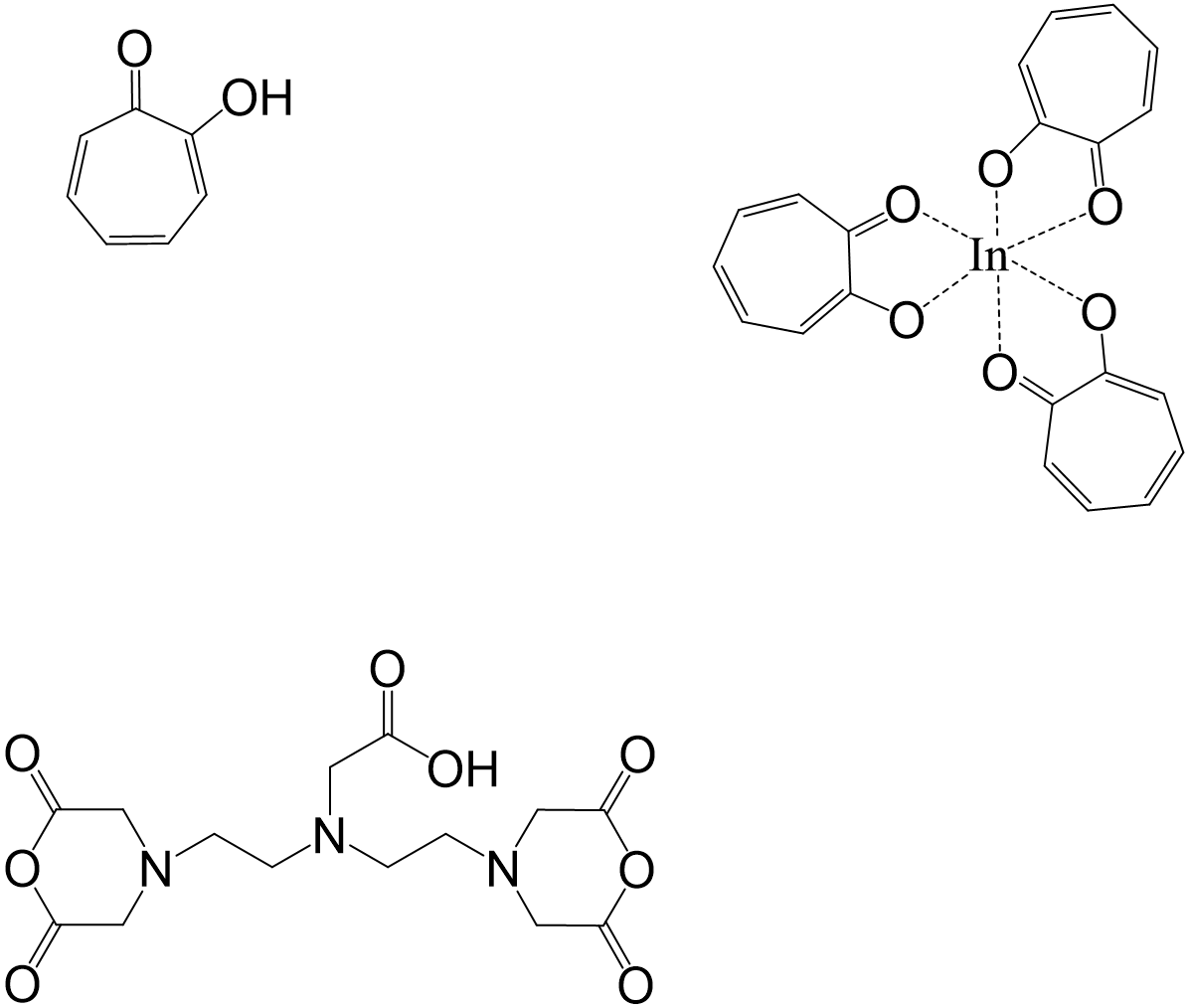 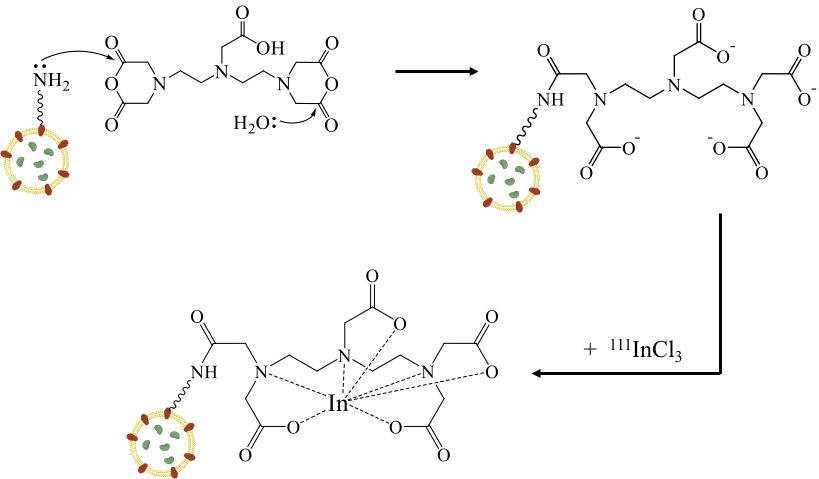 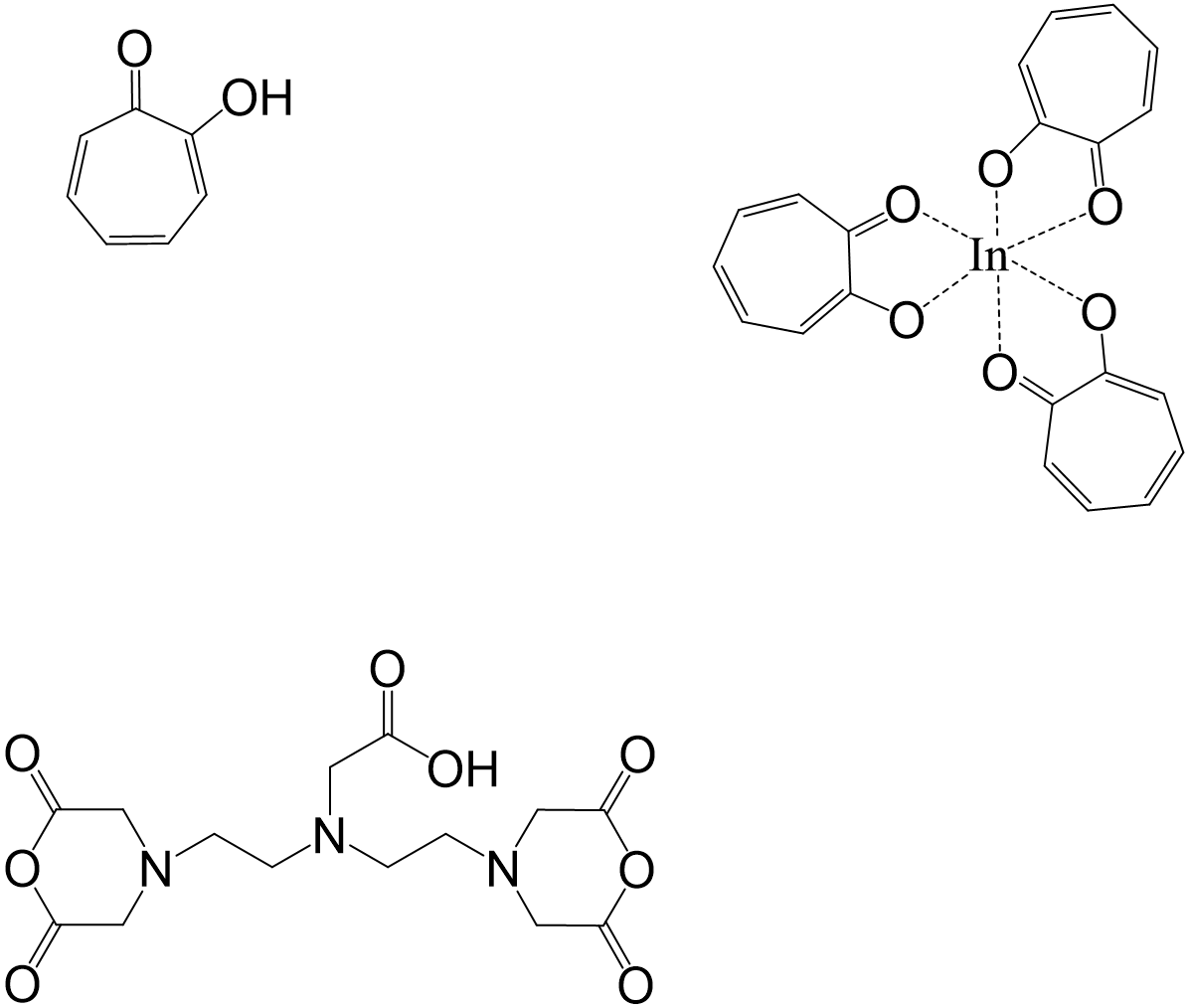 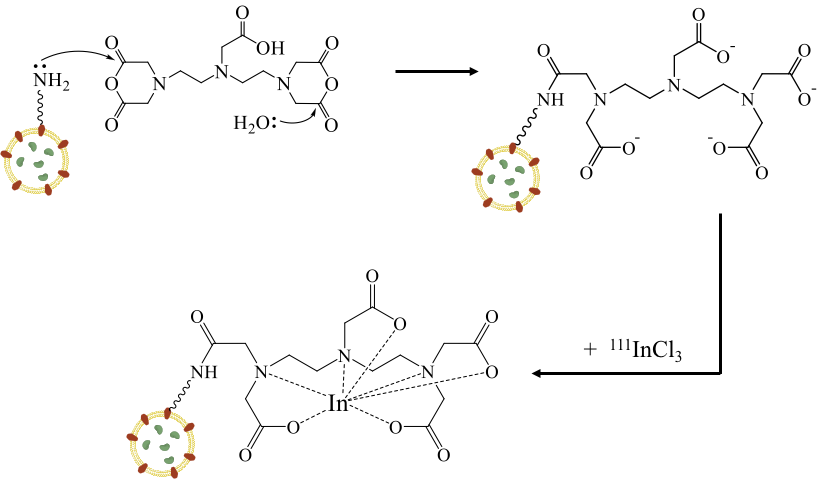 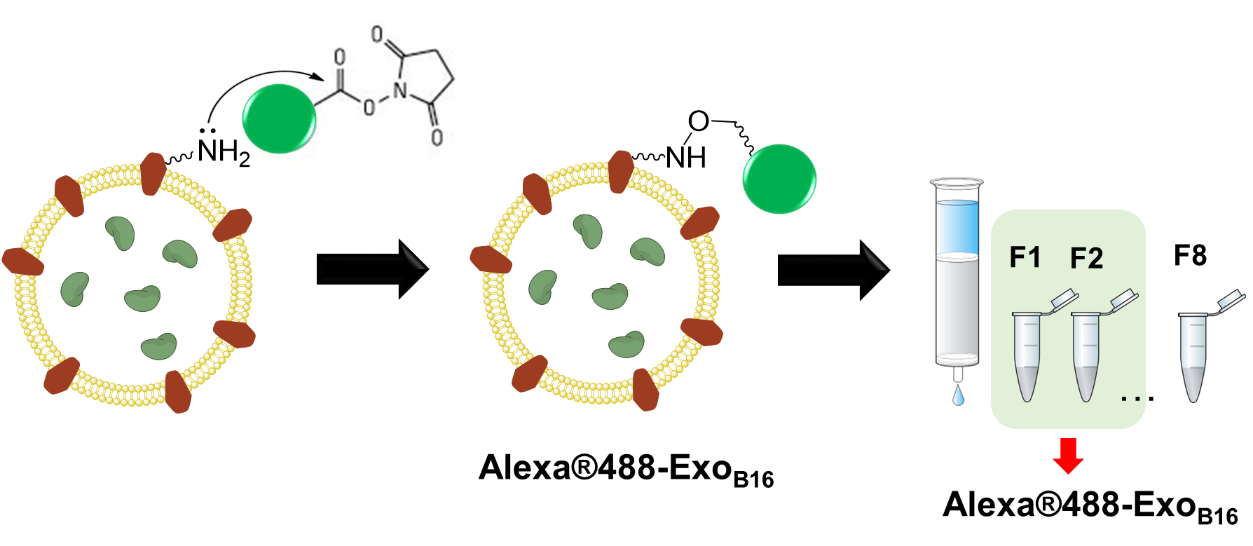 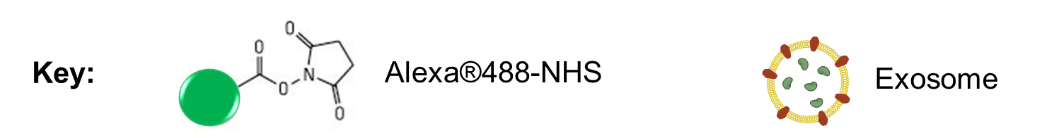 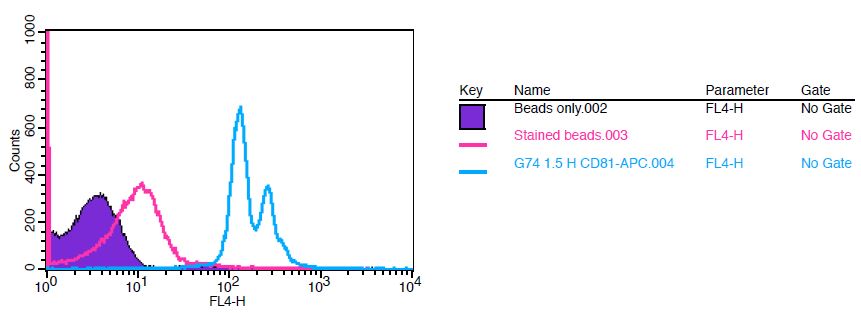 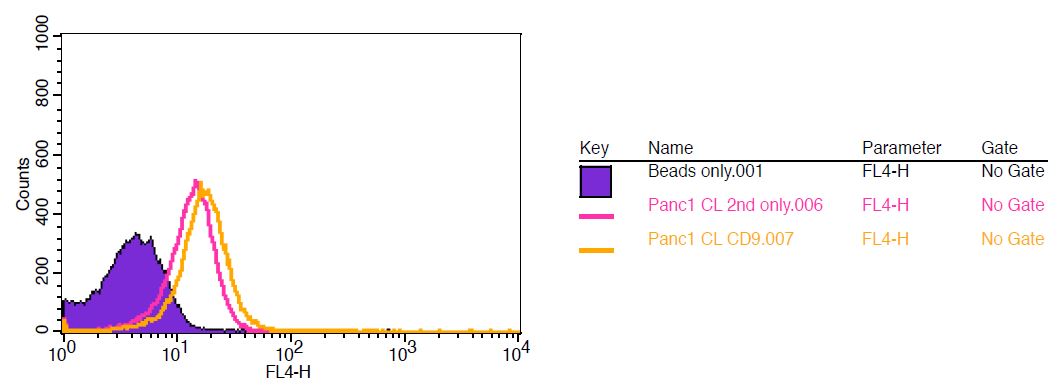 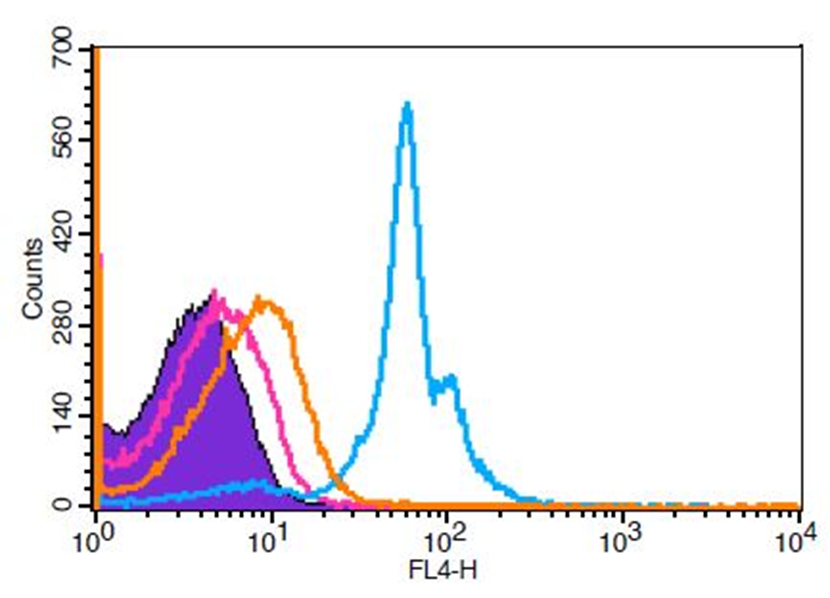 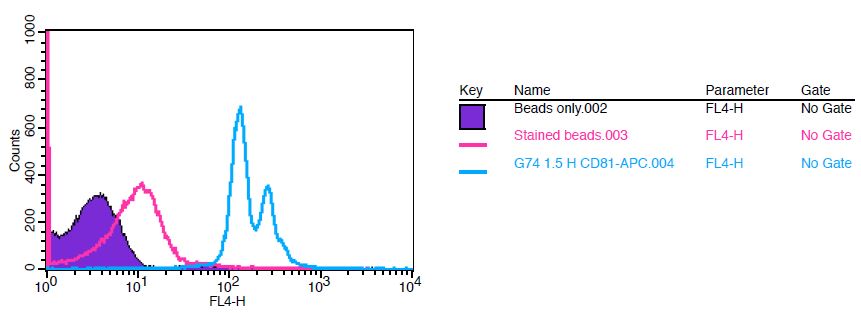 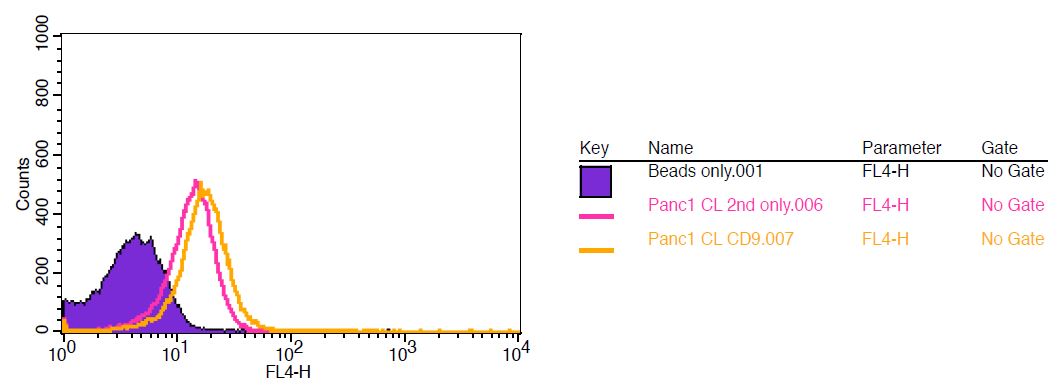 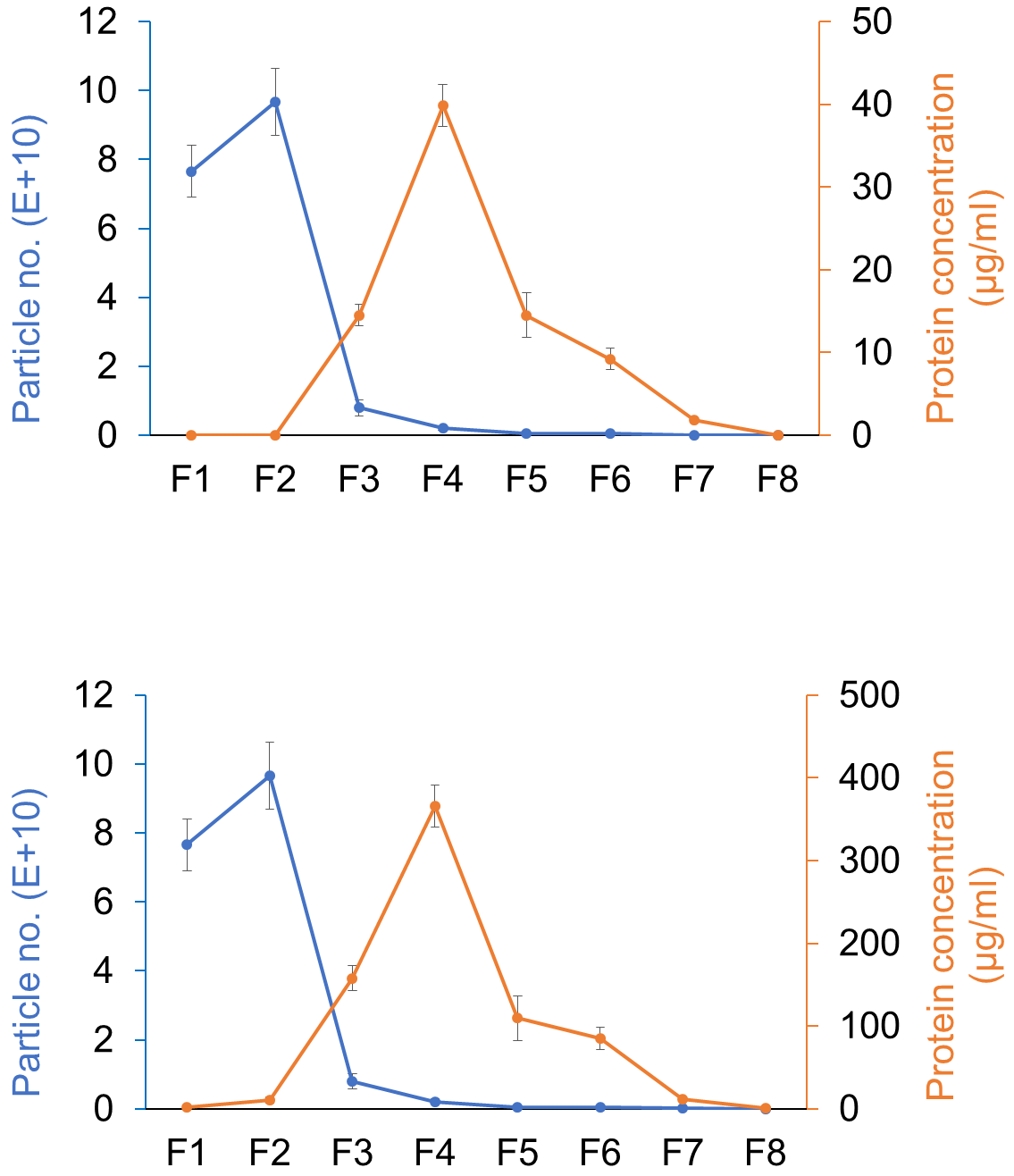 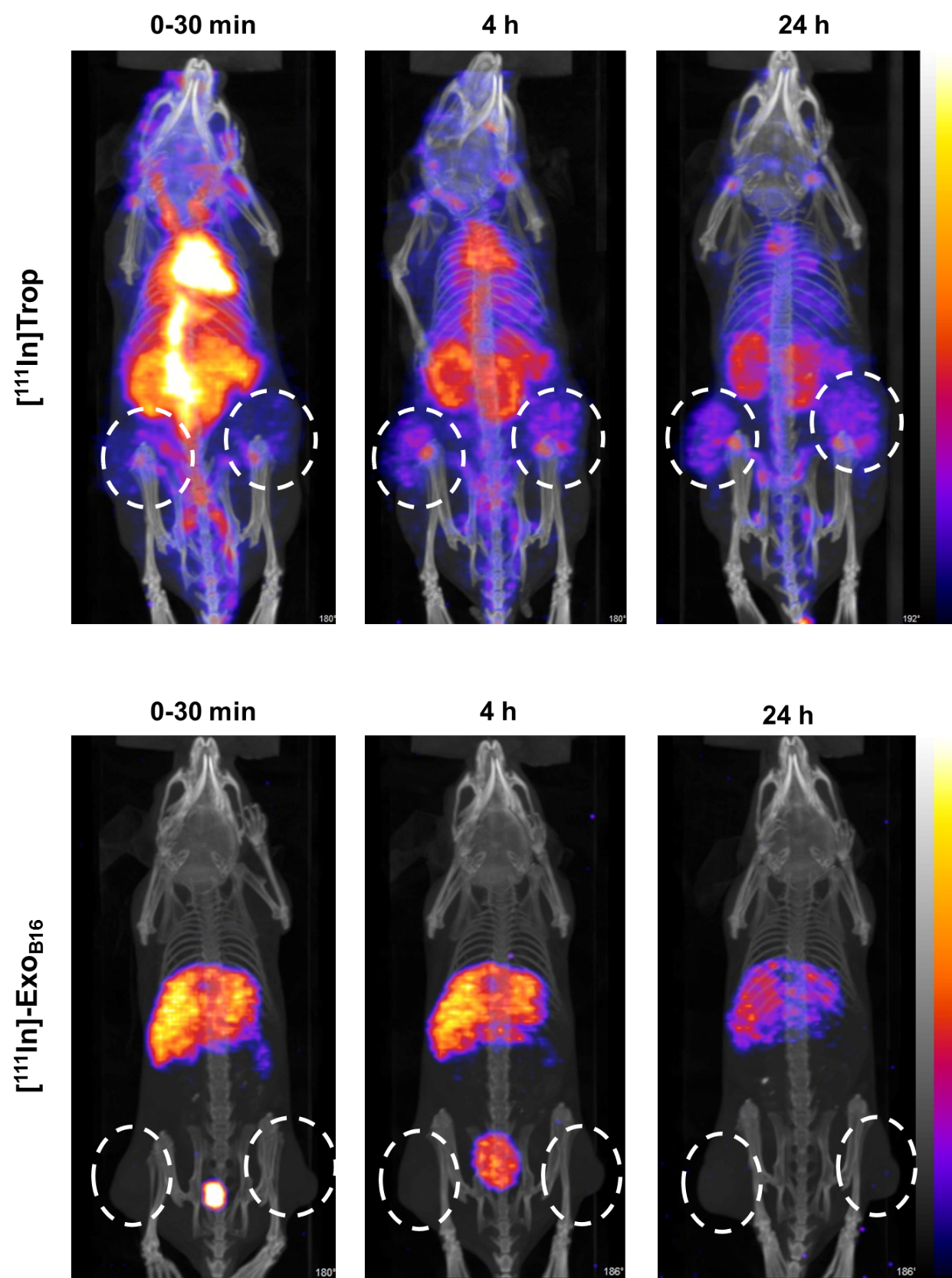 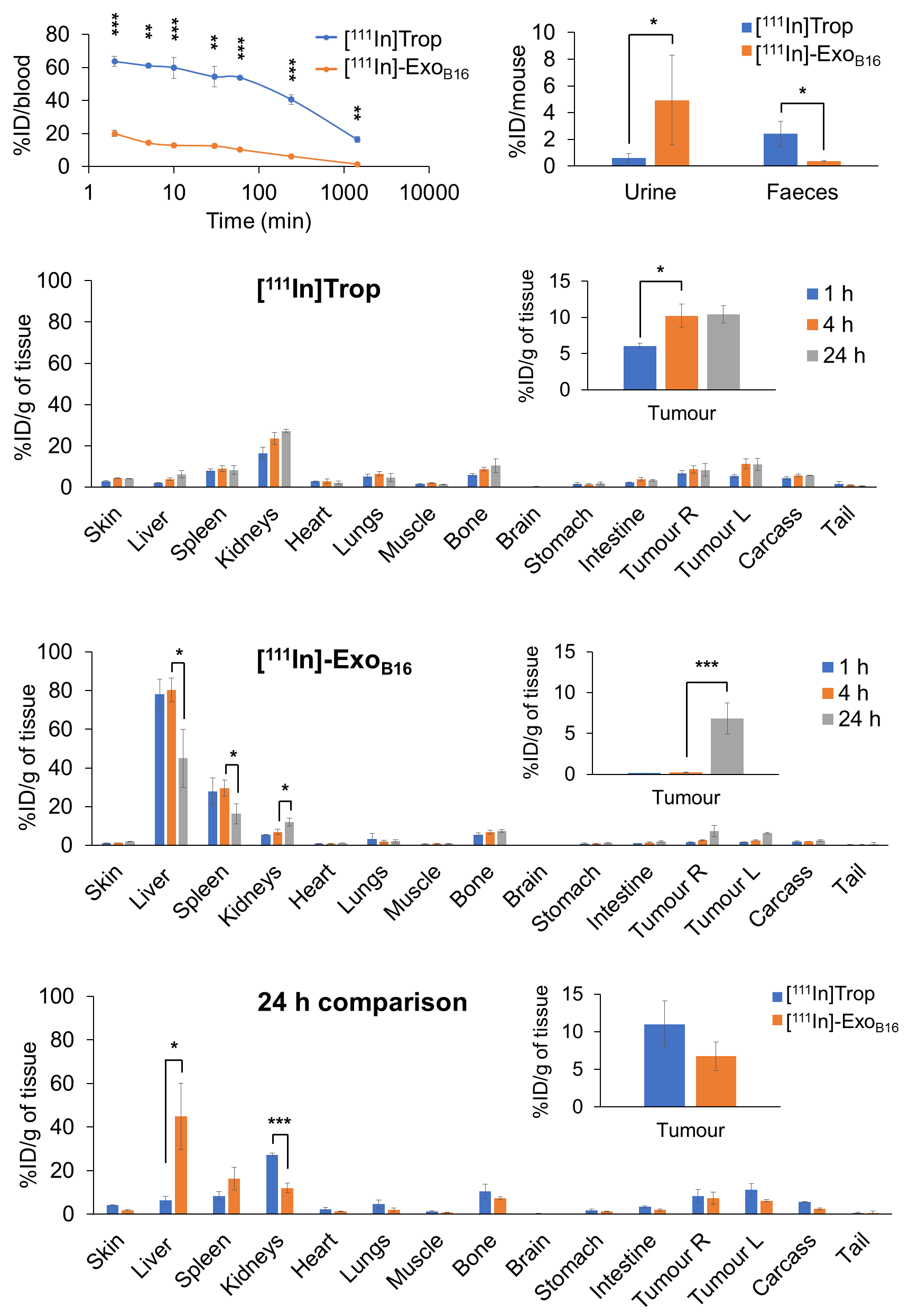 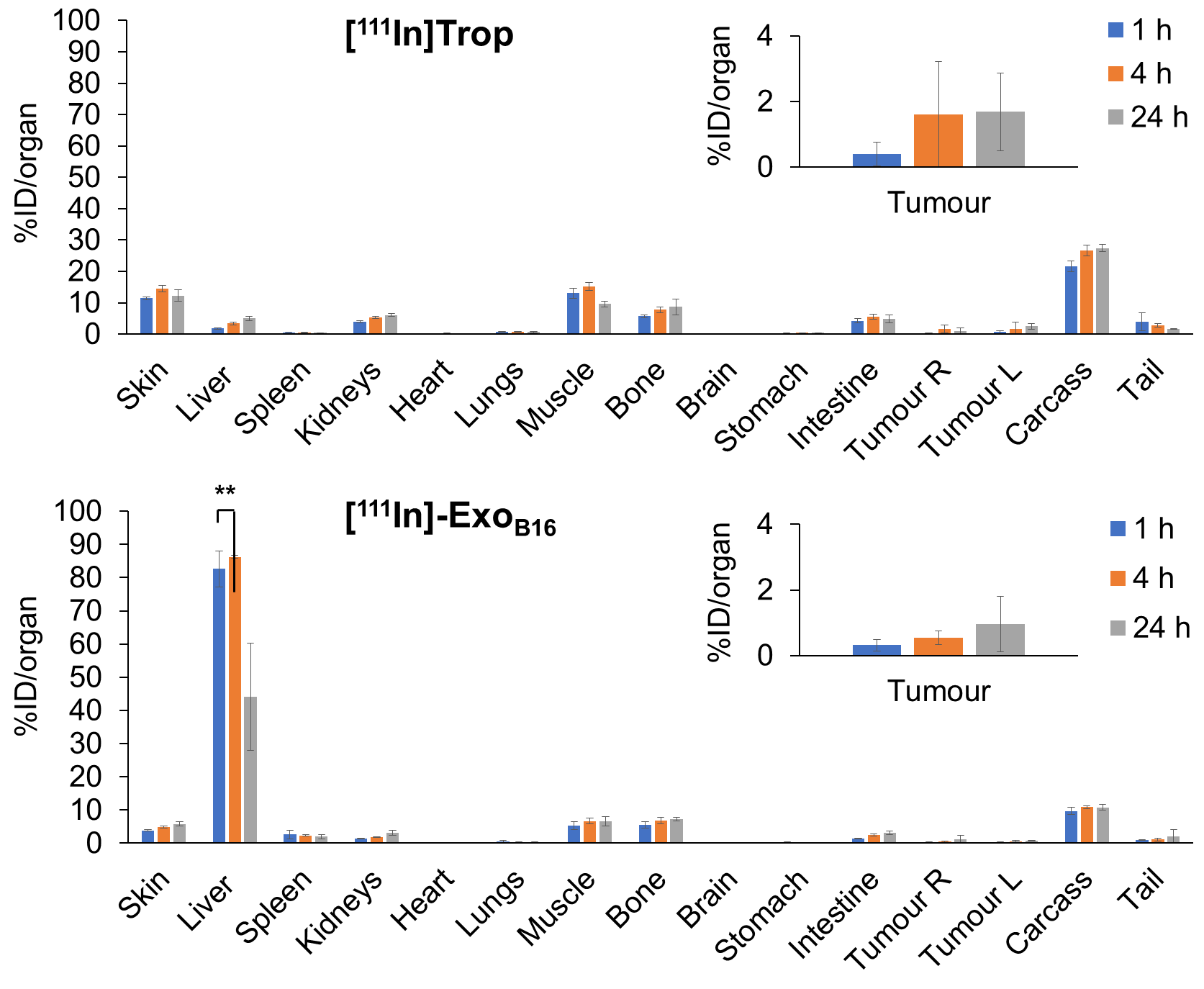 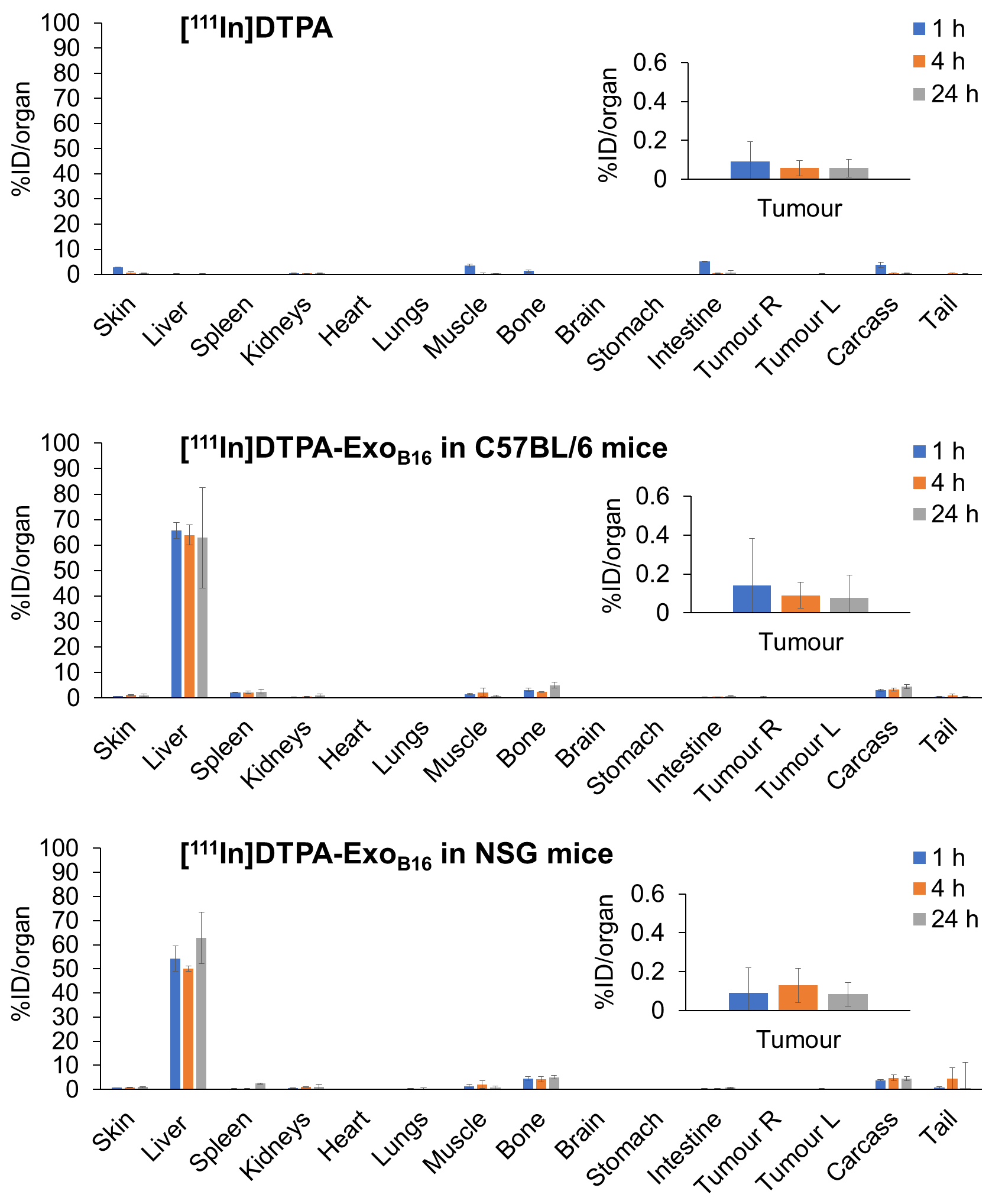 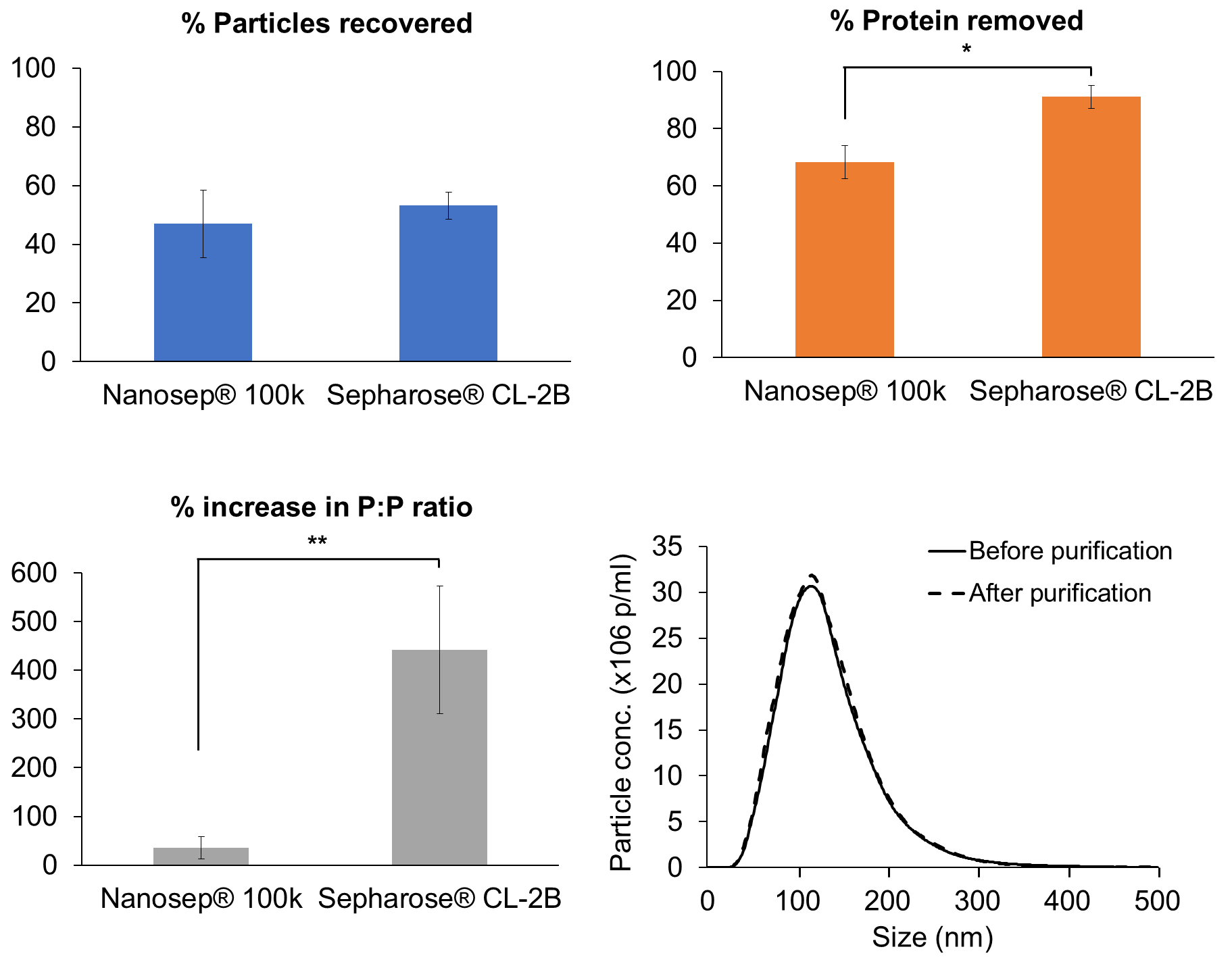 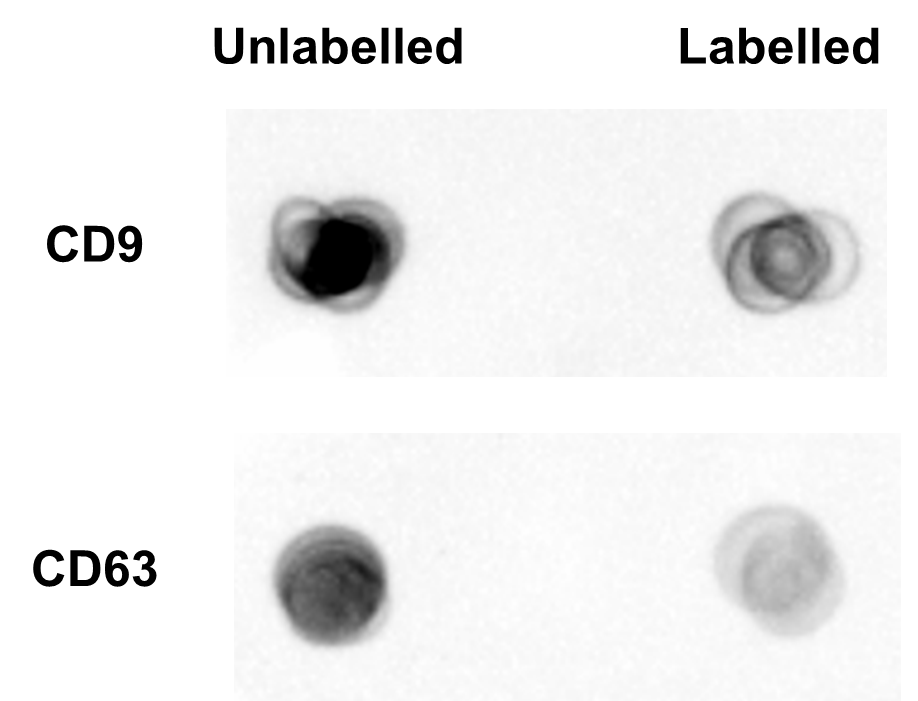 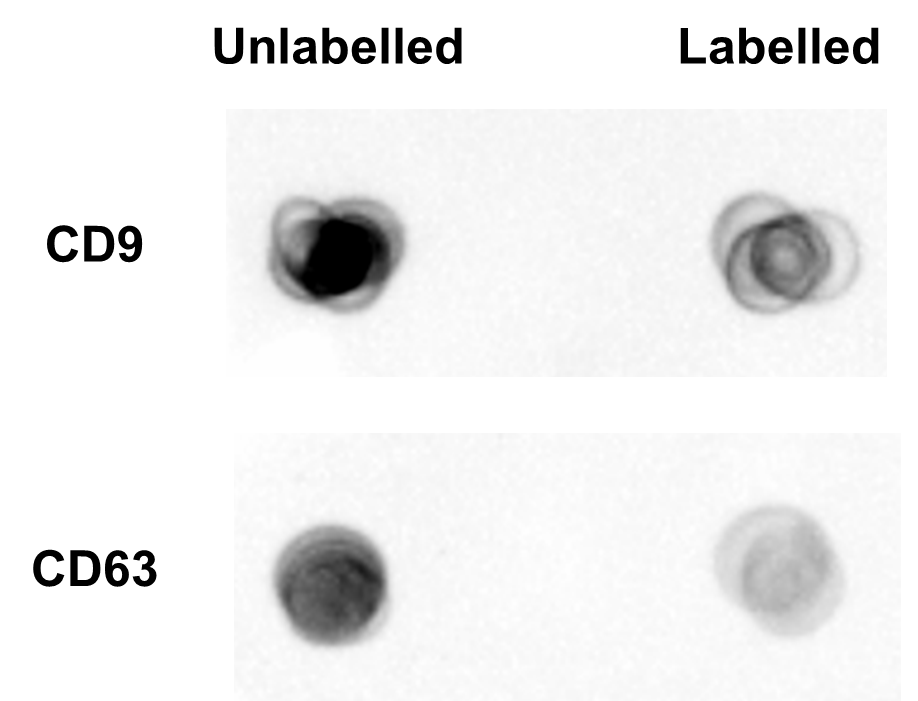 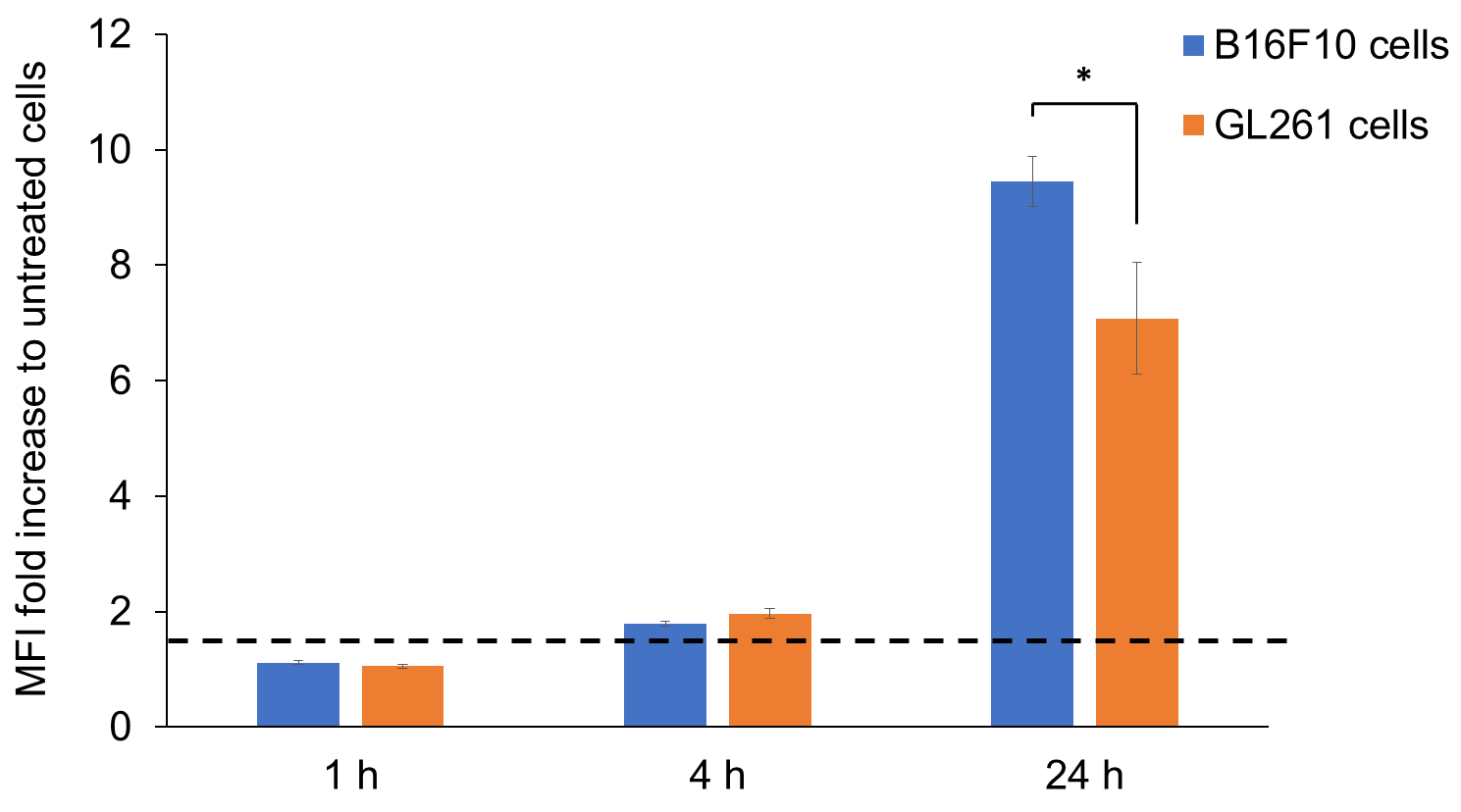 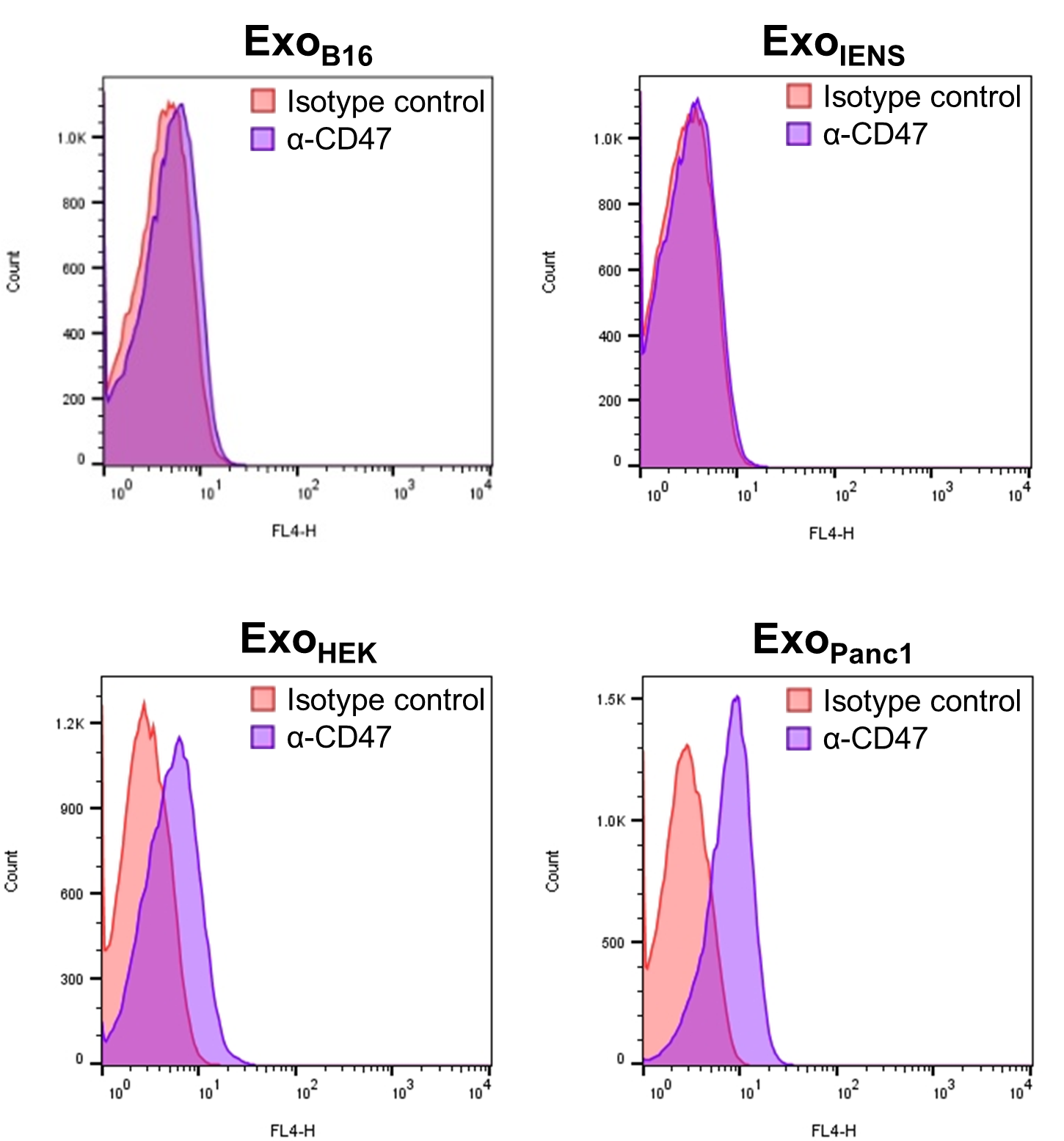 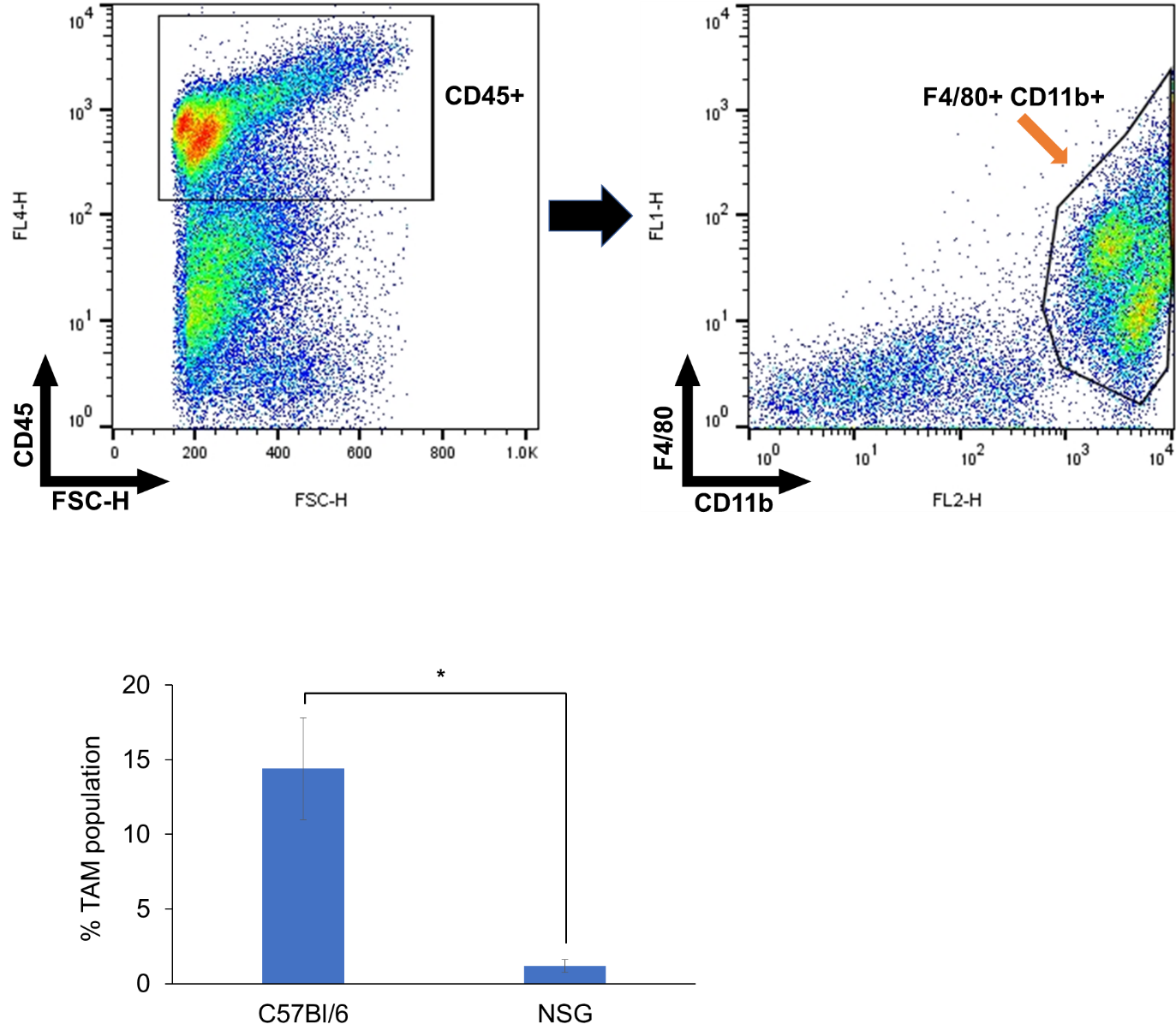 